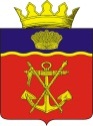 АДМИНИСТРАЦИЯКАЛАЧЁВСКОГО МУНИЦИПАЛЬНОГО РАЙОНА
ВОЛГОГРАДСКОЙ ОБЛАСТИП О С Т А Н О В Л Е Н И Еот    _____24.02.______     2015 г.               №291О внесении изменений в Постановление главы Калачевского муниципального района  Волгоградской области  от 31.05.2010 года № 937 «Об оплате труда работников муниципальных  образовательных учреждений  дополнительного образования детей, подведомственных комитету по культуре администрации Калачевского муниципального района» В соответствии с п.2 Постановления  Правительства  Волгоградской области от 22.09.2014 г. № 531 – п «Об индексации размеров окладов (должностных окладов), ставок заработной платы работников государственных учреждений Волгоградской области» и учитывая Постановление главы администрации Калачевского муниципального района Волгоградской области от 26.01.2015 г. № 95 «Об индексации размеров окладов (должностных окладов), ставок заработной платы работников муниципальных учреждений, подведомственных комитету по культуре администрации Калачевского муниципального района»,постановляю:1. В Положение об оплате труда работников муниципальных образовательных учреждений дополнительного образования детей, подведомственных комитету  по культуре администрации Калачевского муниципального района Волгоградской области, утвержденного Постановлением главы Калачевского муниципального района Волгоградской области от 31.05.2010 г. № 937 «Об оплате труда работников муниципальных образовательных учреждений дополнительного образования детей, подведомственных комитету по культуре администрации Калачевского муниципального района Волгоградской области» (далее – Положение) внести следующие изменения:1.1. Таблицы 1,2,3,4,5 Положения изложить в новой редакции согласно приложению к данному Постановлению.2. Настоящее Постановление распространяет свое действие на отношения, возникшие с 01 января 2015 года.3. Контроль исполнения настоящего Постановления оставляю за собой.И.о. Главы администрации Калачевского муниципального района                 В.В. Павленко